Council Remuneration	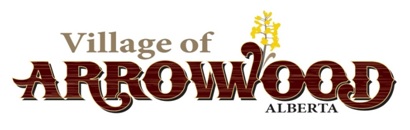 Date Approved by Council: Nov. 14, 2023	Resolution: 2023-11-14-13Review Date: October 2024	Related Bylaw: 493 Amendments: Policy StatementThe purpose of this policy is to establish the rates of pay for Councillors for attendance for all Council and Committee meetings as well as to establish rates for the reimbursement of mileage and expenses.Per DiemPer diem rates will be paid to each Councillor based on attendance at approved Committee meetings as established annually, at the Organizational Meeting or for any other meetings or events approved by Council resolution.The per diem rates are as follows:½ Day Meeting/Event (Up to 3 Hours)	$50/Meeting Full Day Meeting/Event (Over 3 Hours)	$100/MeetingMileageMileage reimbursement will be paid for any meeting held outside of the Village boundary. Mileage will be reimbursed at the current Canada Revenue Agency prescribed rate for that year.Reimbursable ExpensesOther expenses must be accompanied by a receipt in order to qualify for reimbursement.Only those expenses directly related to approved meeting or functions are eligible for reimbursement.Payment of Per Diem, Mileage and Reimbursable ExpensesPer diems, mileage and reimbursable expenses will be paid to each Councillor upon receipt of approved expense forms by the Chief Administrative Officer.